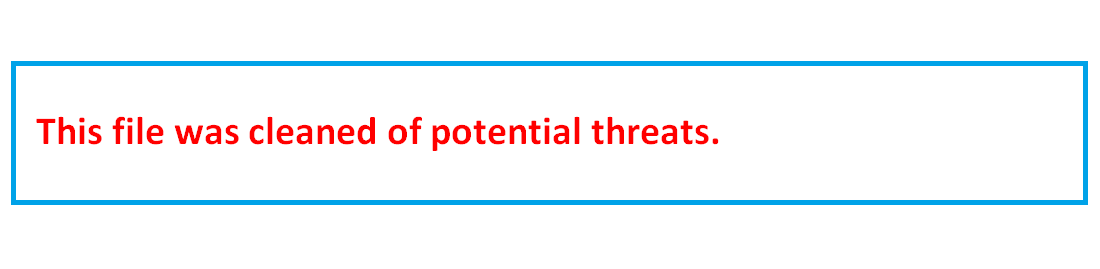 جامعة المنوفية     كلية التمريض    قسم تمريض صحة المجتمعمحضر اجتماع مجلس قسم صحة المجتمع أنة في يوم الاحد الموافق 22 /2/2017 تم عقد مجلس قسم تمريض صحة المجتمع في تمام الساعة الحادية عشر وذلك بمقر القسم بالكلية :-برئاسة:أ.د/ نبيلة السيد طه صبولة                             رئيس القســم                                                                                                                                                                   الموضوع الاول المصادقة على المجلس السابق    القرار:-    تم المصادقة      الموضوع الثانىبشأن المؤتمر الدولى العشرون لتكنولوجيا المياة  المنعقد خلال الفترة من 18-20 مايو 2017 بمدينة الغردقة القرار:-   احيط المجلس علما   الموضوع الثالث  بشأن ماورد من وزارة التعليم العالى من تحذير الجامعة من الطالب / عمر احمد عباس سالم حيث يزعم انة حاصل على درجة الدكتوراة من جامعة الازهر وان الرسالة تشمل الفاظ ظاهرها الكفر وتحذر الجامعة التعامل معة القرا-: احيط المجلس علما الموضوع الرابع بشأن  ماورد من جامعة العربى بن مهيدى أم البواقى – كلية العلوم الاجتماعية والانسانية بالجزائر والمتضمن ان الجامعة سوف تقوم بعقد الملتقى الدولى العربى الاول حول قضايا التعليم العالى والبحث العلمى في الوطن العربى اصلاحيات محلية وتحديات دولية خلال الفترة 10-14 ابريل 2017 القرار:-  احيط المجلس علماالموضوع الخامس بشأن الاعلان عن المؤتمر الدولى الرابع عشر حول (الجرائم الالكترونية ) خلال الفترة من 24-25 مارس 2017 طربلس لبنان القرار:-  احيط المجلس علما     الموضوع السادس  بشأن احاطة سيادتكم علما بشأن قرار السيد أ.د/ رئيس الجامعة رقم (110) بتاريخ 16/1/2012بمنح جائزة للسادة اعضاء هيئة التدريس بالجامعة واعضاء الفريق البحثى بالجامعة والذين قامو بنشر بحوثهم في مجلتى (nature- science ) جائزة مالية قدرها خمسون الف جنية من يرغب فى التقدم للحصول على المكافئة التقدم لادارة البحث العلمى بالجامعة علما بأن اخر موعد للتقدم هو بداية نوفمبر 2017القرار:- احيط المجلس علما       الموضوع السابع  بشأن ماورد من مدير مركز الشرق الاوسط الاقليمة للنظائر المشعة للدول العربية بشأن تنظيم ورشة عمل فى مجال الطرق التشخيصية المتقدمة فى الطب النووى من 12-16/3/2017القرار:- احيط المجلس علما  الموضوع الثامنبشأن ماورد من  نائب رئيس الجامعة للدراسات العليا والبحوث والمتضمن قيام جامعة بكين للتكنولوجيا بتقديم ثلاث منح دراسية من مجلس المنح الدراسية الصينى للطلاب من الجامعات الرائدة فى مصر لدراسة الماجستير او الدكتوراة                 القرار:-   احيط المجلس علماالموضوع التاسع     بشأن  التفضل بالعلم والتنبية باتخاذ اللازم نحو عدم سفر او اخلاء طرف اى من اعضاء هيئة التدريس او الهيئة المعاونة المبعوثين مستقبلا الابعد موافقة الادارة العامة للاستطلاع والمعلومات على السفر  القرار:-   احيط المجلس علماالموضوع العاشر    بشأن ماورد من اللجنة الوطنية للتربية والعلوم والثقافة يونسكو –اليسكو- ابسيسكو بشان المؤتمر السنوى الخامس عشر لتعليم الكبار بعنوان (تعليم الكبار ومكافحة الفقر) خلال الفترة من 17-19 ابريل 2017 بدار الضيافة – جامعة عين شمس      القرار:-    احيط المجلس علما            الموضوع الحادى عشر بشأن قانون الجامعات (على السادة جميع اعضاء هيئة التدريس تسجيل ابحاثهم المنشورة والتى لم يتم نشرها بعد وكذلك حتى فكرة البحث وذلك حفاظا على ملكيتهم الفكرية اها القرار:-  احيط المجلس علماالموضوع الثانى عشربشأن حضور ندوة بعنوان (ضغط الدم المرتفع – ا سبابة – الوقاية – طرق العلاج ) وذلك يوم الاثنين الموافق 27/2/2017 الساعة العاشرة صباحا بقاعة المؤتمرات بجامعة المنوفية القرار:-  احيط المجلس علماالموضوع الثالث عشر    بشأن  تشكيل لجنة الفحص والمناقشة الطالبة / / هانم عبد اللطيف أبو العينين                                       عنوان الرسالة التداخلات التمريضية الأولية للأطفال المصابين بانسداد خلقي في القناة الدمعية    primary Nursing Intervention for Children with Congenital Naso-Lacrimal Duct Obstruction                                                                                             	                                      لجنة المشرفين  أ.م/ امال عطية قطب حسين        استاذ مساعد بقسم تمريض صحة المجتمع                      كلية التمريض       د/  نجلاء احمد عبد الموجود        مدرس بقسم تمريض صحة المجتمع                        كلية التمريض                                                        لجنة المناقشة  أ.م/ امال عطية قطب حسين       استاذ مساعد بقسم تمريض صحة المجتمع                    (عن المشرفين )    أ.د/  نبيلة السيد صبولة           استاذ بقسم تمريض صحة المجتمع                           (مناقش داخلى)  أ.د/ ليلى شحاتة  درغام             استاذ الصحة العامة ـ معهد الكبد   ـجامعة المنوفية                                   (مناقش خارجى )                  القرار:-   احيط المجلس علماالموضوع الرابع  عشربشأن تسجيل الابحاث المقدمة من أ.م/ بهيجة جلال عبد العال لتقدمهالشغل وظيفة استاذ وعددها (3) ابحاث علمية القرار:- احيط المجلس علما  الموضوع الخامس عشربشأن تسجيل الابحاث المقدمة من د/ انتصار عبد العليم عبد السلام لتقدمها لشغل وظيفة استاذ مساعد وعددها(4) ابحاث علمية القرار:-  احيط المجلس علما جامعة المنوفية     كلية التمريض    قسم تمريض صحة المجتمعمحضر اجتماع مجلس قسم صحة المجتمع أنة في يوم الاحد الموافق 22/3/2017 تم عقد مجلس قسم تمريض صحة المجتمع في تمام الساعة الحادية عشر وذلك بمقر القسم بالكلية :-برئاسة:أ.د/ نبيلة السيد طه صبولة                             رئيس القســمالموضوع الاول المصادقة على المجلس السابق    القرار:-    تم المصادقة      الموضوع الثانىبشأن المؤتمر الدولى الثامن لكلية دار العلوم – جامعة المنيا  بعنوان الثابت والمتغير في العلوم العربية والاسلامية من  الفترة من 2-4/4/2017 كلية دار العلوم – جامعة المنيا القرار:-       الموضوع الثالث بشأن المؤتمر الدولىالسنوى الثانى بعنوان التكامل المعرفى والابتكار : طريقا للتقدم في الفترة من 26-28 يوليو بقاعة المؤتمرات –كلية الطب –جامعة الاسكندرية     القرا-:   الموضوع الرابع بشأن   ماورد من الادارة العامة للمكتبات على قيام مكتبات كليات ومعاهد الجامعة بتقديم خدمة التسجيل الالكترونى لطلاب الدراسات العليا وبأسعار مخفضة عن الاسعار القرار:-   الموضوع الخامس بشأن دعوة السادة اعضاء هيئة التدريس والهيئة المعاونة وطلبة الدراسات العليا لحضور الندوة التى تعقدها هيئة فولبرايت لجنة التبادل العلمى والثقافى بين الولايات المتحدة الامريكية وجمهورية مصر العربية للتعرف ببرنامج الهيئة لطلبة الدراسات العليا واعضاء هيئة التدريس وذلك فى تمام الساعة الحادية عشرة صباح يوم الاحد الموافق 19/3 وذلك بقاعة المؤتمرات بالادارة العامة لجامعة المنوفية القرار:-        الموضوع السادس  بشأن  موافقة مجلس الجامعة بجلستة المنعقدة بتاريخ 30/1/2017 على تحديد المجال العلمى لعام 2017 لمنح جائزتى اولا- التاليف العلمى ثانيا- الترجمة القرار:-         الموضوع السابع  بشأن تأجيل انعقاد ورشة عمل المشروعات البحثية التطبيقية  بأرسال المشاريع الخاصة بالكلية فى موعد غايتة منتصف ابريل القرار:- الموضوع الثامنبشأن كتاب وكيل اول وزارة التعليم العالى والمتضمن انة كتاب وزارة الخارجية موفقا بة الدعوة التى تلقتهاسفارة جمهورية مصر العربية فى صوفيا من مؤسسة EBBS  منظمة خاصة تعمل فى انتظام المعارض فى مجال التعليم للمشاكة فى معرض عن التعليم فى دول العالم بعنوان التعليم خارج الحدود والمقرر عقدة بمدينة صوفيا – ببلغاريا فى الفترة من 17-19 مارس 2017 بقاعة المؤتمرات كلية الطب جامعة الاسكندرية                  القرار:-    الموضوع التاسع    بشأن ماورد من اللجنة الوطنية للتربية والعلوم والثقافة يونسكو والمتضمن الدعوة للدول الاعضاء لاعداد تقارير متابعة وتنفيذ توصية 1974 الخاصة بوضع المشتغلين بالبحث العلمى واستيفاء الاستبيان واعداد التقارير باللغة الانجليزية او الفرنسية وموافاتهم بة بموعد غايتة 22 مايو 2017     القرار:-    الموضوع الثامنبشأن قبول التقارير الفردية والتقارير الجماعية لمرحلة الماجستير ومنح الدرجة العلمية للطالبة /  سالي سعيد  حسن القر نشاوى                       والتي ناقشت يوم  الاربعاء  الموافق8/3/2017   القرار:-    الموضوع التاسعبشأن ما ورد من الدراسات العليا والبحوث من القنصلية العامة التركية بالاسكندرية بشأن برنامج المنح الدراسية بالجامعات التركية لعام 2017 والذى سيفتح باب التقدم الية فى اللاول من مارس فى العام السابق استفاد من هذا البرنامج 5000 طالب من اكثر من 150 دولة يمكن ملىئ الاستتمارات الخاصة بالبرنامج فى الفترة مابين 1-13 مارس 2017 والاستمارات مخصصة لكل الراغبين فى الدراسة لدرجة البكالوريوس  القرار:-    الموضوع العاشربشأن ما ورد من الدراسات العليا والبحوث بشأن فتح باب الدعوة للاعلان عن برنامج Egyption- Spanish joint Technological co-operation program)) يهدف البرنامج الى الاعلان عن المشروعات ذات الاهمية العالمية بين المنظمات المصرية والاسبانية علما المشروعات التى سيتم اختيارها سيتم تمويلها من الجانبين المصرى والاسبانى  القرار:-    الموضوع الحادى عشربشأن ما ورد من الادارة العامة للعلاقات الثقافية ادارة المؤتمرات بشأن ما ورد من كتاب الجمعية الدولية لتكنولوجيا المياة والمتضمن ان الجمعية سوف تقوم بتنظيم المؤتمر الدولى العشرون لتكنولوجيا المياة خلال الفترة من 18-20 مايو 2017 بمدينة الغردقة علما بأن التسجيل المبكر حتى 31 يناير 2017 : 2350 جنية  القرار:-    الموضوع الثانى عشربشأن ما ورد من الادارة العامة للعلاقات الثقافية ادارة المؤتمرات بشأن ما ورد من كتاب الجمعية الافريقية المستدامة والمتضمن ان الحمعية بالتعاون مع منتدى العلماء العرب سوف تقوم بتنظيم المؤتمر الدولى السادس لمنتدى العلماء العرب حول البحث العلمى والتنمية الميتدامة فى الدول العربية والافريقية ومواجهة التحديات خلال الفترة من 22-25 ابريل 2017 بفندق دريمز بيتش – بشرم الشيخ القرار:-    الموضوع الثانى عشربشأن ما ورد من الادارة العامة للعلاقات الثقافية ادارة المؤتمرات بشأن ما ورد من  كلية الهندسة – جامعة الاسكندرية والمتضمن نشر المؤتمر الدولى السابع والعشرون عن (حماية البيئة من ضرورة من ضروريات الحياة ) فى الفترة من 13-15-2017 فندق شيرتون المنتزة  القرار:-    جدول الزيارة Abdel Rahim Shoulah <shoulah_a@yahoo.com> Mar 29 at 9:19 AMToالأستاذ الدكتور/ ناهد عبد المنعم السباعي الأستاذ الدكتور/ نعمات محمد السيد حسين الأستاذ الدكتور/ إيناس قاسم على Abdel Rehim Shoulah Soso Mohamd CCProf. Azza Agha                                    الأستاذة الدكتورة إنشراح منسق الزيارة      بعد التحيةمرسل الجدول بعد الاستجابة لمقترح الكلية بخصوص مواعيد بعض اللقاءات التي أثرتموها أمس في الزيارة التنسقية والتي تمت بمقر الكلية بالمنياوأنتهز هذه المناسبة لأعبر عن شكرى وتقديرى لكل من اد/ عميدة الكلية واد/ مدير مركز الجودة بالجامعة ومدير وحدة الجودة والسادة وكلاء الكلية ورؤساء الأقسام وأمين الكلية وتعاون الجميع لتسهيل أنشطة الزيارة التنسقية والشكر موصول لسيادتك كمنسق الزيارة ونتمنى استمرار التعاون بين الفريق والكلية لتنفيذ أنشطة الزيارة الميدانية إن شاء اللهتحياتى رئيس فريق الزيارة        اد/ عبدالرحيم شولح